Rig alle korrespondensie i.v.m. hierdie skrywe aan die Gemeenskaplike Kerkkantoor vir aandag van:Ds. HSW Straussredakteur@apk.co.za11 Augustus 2020OMSENDBRIEF 15/2020BESTELLING KERKJAARBOEK 2021AAN ALLE SAAKGELASTIGDES VAN GEMEENTESGeagte Broeder/SusterHierby ingesluit is ’n bestelvorm vir die Kerkjaarboek 2021.U is sekerlik bekend met die gebruikswaarde van ons Jaarboek. Die publikasie het deur die loop van jare in ons kerkverband ingeburger geraak as ’n naslaanboek om noodsaaklike inligting te bekom oor gemeentes, predikante, kontakgegewens, ensovoorts. Dit is dus ’n onontbeerlike item in elke gemeente se administrasie. Daarby gebruik die meeste lidmate ook die dagstukkies vir hul eie geestelike verryking en by huisgodsdiens. Daar is vanjaar weer met groot sorg aan die gehalte aandag gegee.Elke lidmaat of huisgesin behoort ’n Jaarboek te hê, maar die Jaarboek is ook ’n nuttige geskenk vir ’n vriend/vriendin/kennis. Om hierdie gebruik aan te moedig, gee ons weer die Kerkjaarboek in verskillende formate uit (kyk bestelvorm). Deur die dagstukkies in ’n aparte publikasie te druk, word die boek meer gebruikersvriendelik vir mense buite ons kerkverband. Verder doen ons ook die uitleg só dat die dagstukkies nie jaartal-spesifiek is nie. Indien u dus ’n dagstukkie-boek vir iemand wil aankoop, kan u hierdie jaar of verlede jaar se dagstukkies, wat ook in hierdie formaat gedruk is, aankoop of bestel. Hierdie jaar se dagstukkies is geskryf aan die hand van Johannes Calvyn se Institusie soos wat dit deur ds. Duvenhage vertaal en verkort is. Dit bied aan ons die geleentheid om vir ’n hele jaar aan die voete van hierdie groot kerkvader uit ons gereformeerde tradisie te sit. Ons het dit goedgedink om ook weer ’n spesiale aanbod saam te stel. Dit bestaan uit die Dagstukkies en Woord in die Hart – Deel 3 (proff. Izak Brink en Alwyn Swanepoel). Laasgenoemde het onlangs verskyn. Dit behandel die heilsgeskiedenis van die Nuwe Testament en kan tot groot vrug tydens huisgodsdiens of persoonlike stiltetyd gebruik word. Hou in gedagte dat hierdie spesiale aanbod slegs geldig is tot 30 November 2020. Die drie opsies vir 2021 is soos volg:Kerkjaarboek volledig met statistiek:	R160-00Slegs dagstukkies:			R110-00Spesiale aanbieding:			R240-00 (Dagstukkies + Woord in die Hart – Deel 3)Wil u nie asseblief toesien dat die Jaarboek baie pertinent deur middel van ’n afkondiging onder die gemeente se aandag gebring word nie? Vir u gerief is die bestelvorm (hierby aangeheg) in ’n invulbare PDF-formaat. Sodoende kan u dit elektronies invul. Klik net op die blou-verligte veld wat voltooi moet word en tik dan die besonderhede daar in. Andersins is u steeds welkom om die dokument uit te druk, per hand te voltooi en weer aan ons terug te e-pos na boekwinkel@apk.co.za. Laat ons dan u gemeente se bestelling asseblief teen 21 September 2020 ontvang.U kan ook van ons elektroniese bestelvorm gebruik maak deur op die skakel te klik:Gemeentes: https://bit.ly/33spajbPersoonlik: https://bit.ly/3fBSw1aVir die wat dit verkies, sal ons die inligting en statistiek ook weer as interaktiewe PDF teen 
R25-00 per eksemplaar beskikbaar stel. Dit sal by ons aanlyn-boekwinkel beskikbaar wees. Sodra die skakel daarheen gereed is, sal dit deur middel van WhatsApp en e-pos aan alle gemeentes deurgegee word.Maak asseblief seker dat ons u bestelling betyds ontvang.Vriendelike groete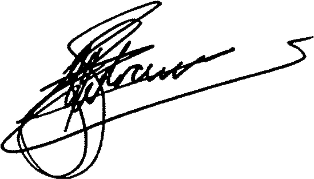 Ds. HSW StraussAfdelingshoof: Publikasies